   				Отделение 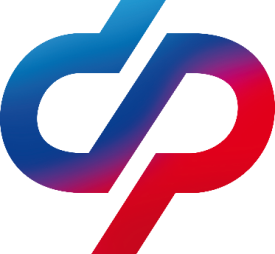         Фонда пенсионного  и социального страхования                         РФ по Забайкальскому краю___________________________________________________				       ПРЕСС-РЕЛИЗОколо 3 тысяч семей Забайкалья получают ежемесячное пособие из средств маткапиталаНа сегодняшний день 2 958 забайкальцев получают ежемесячное пособие из средств материнского капитала на детей до 3 лет. Всего за время действия закона о ежемесячных выплатах из маткапитала за назначением данного пособия в Отделение СФР по Забайкальскому краю обратилось свыше 22 тысяч человек.Мера поддержки полагается семьям с доходом на каждого ее члена ниже двух прожиточных минимумов на  душу населения. В Забайкальском крае в 2024 году он составляет 18 080 рублей. При назначении выплат не учитываются занятость или имущество родителей. Выплата предоставляется до достижения ребенком возраста трех лет. При наличии в семье нескольких детей данного возраста ежемесячная выплата может быть назначена на каждого ребенка.Размер ежемесячной выплаты равен одному прожиточному минимуму на ребенка в регионе проживания:  в Забайкалье – это 18 606 рублей.«В этом году был увеличен период, в течение которого владельцы сертификатов могут обратиться за выплатой из материнского капитала и получить деньги за все время с момента рождения ребенка. Теперь при обращении за выплатой в течение полугода после рождения деньги перечисляются за все 6 месяцев. В остальных случаях семья может подать заявление на выплату в любое время до трёхлетия ребенка и начать получать средства с месяца подачи заявления», — рассказала управляющий Отделением СФР по Забайкальскому краю Наталья Черняева.Ежемесячная выплата устанавливается на 12 месяцев. По истечении этого срока родители могут подтвердить право на его получение. Для этого им необходимо подать заявление о назначении ежемесячной выплаты одним из следующих способов:- на портале госуслуг, - в клиентской службе Отделения СФР по Забайкальскому краю,- в МФЦ.Если у вас есть вопросы, вы всегда можете обратиться к специалистам Отделения СФР по Забайкальскому краю, позвонив по телефону: 8-800-200-07-02 (звонок бесплатный, режим работы  —  пн-чт с 8:30 до 17:45, пт с 8:30 до 16:30).Больше информации в наших социальных сетях:https://t.me/sfr_zabaykalskiykrayhttps://ok.ru/sfr.zabaykalskiykray1https://vk.com/sfr.zabaikalskiykray 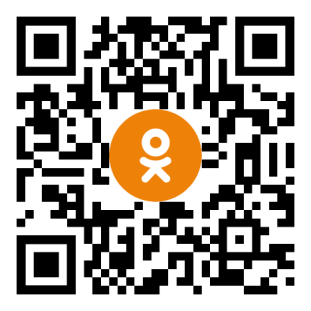 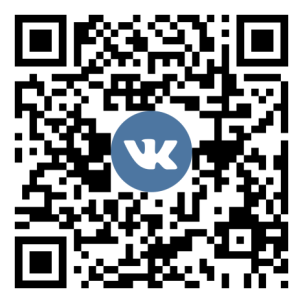 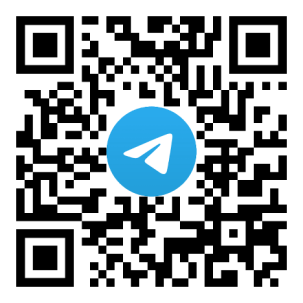 